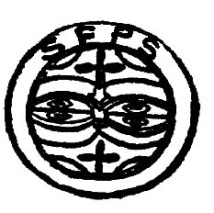 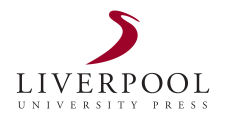 Society for Francophone Postcolonial StudiesIn association with Liverpool University Press Regional, National and Global Identities in the Francophone WorldFriday 17 & Saturday 18 November 2017Institute of Modern Languages Research, University of London,Senate House, Malet Street, London WC1E 7HUKeynote speakers: Ayo Coly and Xavier GarnierFriday 17 November 20179.30-10:15	Registration, Coffee/Tea10.15-10.30 	Welcome Address: Charlotte Baker (SFPS President)10.30-12.00 	Panel 1: Parallel SessionsPanel 1a: Memory and IdentityRebekah Vince (University of Warwick), ‘Mediterranean Memory and Franco-Maghrebi Jewish Identity in Une enfance juive en Méditerranée (2012)’Itay Lotem (University of Westminster), ‘Beyond the Guerres des mémoires? Anti-Racism, the Memory of Colonialism and Anti-Semitism after 2005’Dima Samaha (Université d’Aix-Marseille 1), ‘De l’enquête policière à la quête identitaire et mémorielle dans Anima de Wajdi Mouawad’Panel 1b: The Transnational CaribbeanCharlotte Hammond (Cardiff University), ‘Global Assembly Zones and Cross-Border Mobilization’Vanessa Lee (University of Oxford), ‘Errant Isles: Local, Regional and Global Identities through the Lens of French Caribbean Women Playwrights’Chelsea Stieber (The Catholic University of America), ‘Paper War: Postcolonial Haitian Writing, Civil War, and the Myth of the Republic’12.00-2.00 	Lunch/AGM2.00-3.30        	 Panel 2: Parallel SessionsPanel 2a: GlobalisationAlexandra Reza (University of Oxford), ‘Anti-colonial Visions of the World in Présence Africaine, 1947-68’Vinay Kumar Gupta (The English and Foreign Languages University, Hyderabad), ‘Lire Gabrielle Roy à l’ère de la mondialisation’Nanar Khamo (UCLA), ‘Identity, History, and Narrative in Le Clézio’s Révolutions’Panel 2b: Glissantian IdentityAngelos Triantafyllou (Université de Versailles Saint-Quentin-en-Yvelines), ‘L’identité-relation dans le Tout-Monde d’Edouard Glissant’Kathleen Gyssels (University of Antwerp), ‘Entangled multidirectional memories? Still a long way to go with Glissant’s Tout-monde (1993)’Valentine Meydit-Giannoni (l’Université Paris IV Sorbonne), ‘Mémoire de voiles: Glissant, ou l’opacité comme poétique de l’écrivain francophone’3.30-4.00        	Coffee/Tea4.00-5.00         	Panel 3: Parallel Sessions Panel 3a: Contesting Models of IdentityPhilippe Panizzon (University of Oxford), ‘Ces rencontres qui voient à peine le jour’ (Rachid O.): Shifting Selves: Identity, Mobility and Homosexual Encounters in Abdellah Taïa’s and Rachid O.’s Work’Erin Twohig (Georgetown University), ‘Local, Global, Otherworldly: Science Fiction, Dystopia, and Virtual Reality in Maghrebi Literature’Panel 3b: New Conceptions of the French NationMargarita Garcia Casado (University of Cantabria), ‘Problématiques identitaires et histoires de l’immigration maghrébine: de l’immigré, au « beur » des banlieues, au français-musulman?’Andrew McGregor (University of Melbourne), ‘Transcending French Integration: The Multicultural Classroom as a Global Space in Laurence Cantet’s Entre les murs (2008)’5.00-6.00         	Keynote Lecture, Ayo Coly (Dartmouth College), ‘Can Globalisation un-doom the category of Francophone Literatures? Lessons from Alain Mabanckou’6.00-7.00	Vin d’Honneur 7.30 		Conference dinner (at own expense)Saturday 18 November 20179.30-11.30     	Panel 4: Parallel Sessions Panel 4a: TransnationalismJennifer Boum Make (University of Pittsburgh), ‘Revisiting the Transnational: Tales of a Recipe-Breaker in Maryse Condé’s Mets et Merveilles’Jill Jarvis (Yale University), ‘Signs in the Desert: Toward an Aesthetic Cartography of the Sahara’Meenakshi Chauhan (Jawaharlal Nehru University), ‘La reconstruction de l’identité face à la migration et au transnationalisme dans les narratives des écrivaines Algériennes’Panel 4b: Francophone African IdentitiesEric E. Tsimi (University of Virginia), ‘Migrants writers’ selves: le syndrome de l’enfant multiple chez les écrivains migrants africains’Parfait Kouacou (CUNY), ‘African Childhood: Between Heritage and Modernity, Shackled or Cradled by Traditions?’Jesse Welton (University of Melbourne), ‘Universality and Locality in the Oeuvre of Alain Mabanckou’11.30-12.00	Coffee/Tea 12.00-1.00 	Panel 5: Parallel Sessions Panel 5a: Multicultural ParisMame-Fatou Niang (Carnegie Mellon University), ‘La Blogosphère Afro-Parisienne : Entre Nouvelles Identités Françaises et Conscience Diasporique’Sura Qaadiri (UCL), ‘Policing Postcolonial Paris: Multiculturalism and the Decline of the Detective in Karim Miské’s Arab Jazz and Sabri Louatah’s Les Sauvages I-IVPanel 5b:  Exchanges and ProximitiesElizabeth M. Collins (UCLA), ‘Cooks and Books: Dynamics of Identity and Cuisine in Contemporary Francophone Vietnamese Literature’Sami Everett (Cambridge University), ‘Retro reinterpretations of North Africa: postcolonial Jewish-Muslim relations in a Parisian telecoms company’1.00-2.30         	Lunch/ECR Session: ‘Publication Strategies and the REF’, led by Sarah Arens and Kate Marsh2.30-4.00 	Panel 6: Parallel Sessions Panel 6a: Migration and MobilityYaya Mountapmbeme Pemi Nyoya (L’ENS-Université de Maroua, Cameroon), ‘De l’exil à la condition cosmopolite: l’expérience de la dislocation dans la poésie d’Abdellatif Laâbi et de Nimrod. Une lecture de l’Etreinte du monde et de Babel, Babylone’Anna-Leena Toivanen (Université de Liège), ‘Mobility, Labour, and Globalisation in Alain Mabanckou’s Tais-toi et meurs and Fatou Diome’s Le ventre de l’Atlantique’Jonathan Lewis (University of Liverpool), ‘Towards Transcolonial Francophone Connections in Two Franco-Algerian Novels’Panel 6b: Francophone Algerian IdentitiesKarima Zerouali (Université de Cergy-Pontoise), ‘History, Ideology and Identity: The Case of AlgeriaJoe Ford (Durham University), ‘Francophone Algerian Literature Goes Global? Form and Aesthetics between the Regional, the National and the Global’Neil Doshi (University of Pittsburgh), ‘Dis-placing Françalgerie: Performance, History, and Empire on the Global Stage’4.00-4.30        	Coffee/Tea4.30-5.30        	Dorothy Blair Memorial Lecture, Xavier Garnier (Paris 3 Sorbonne Nouvelle)5.30                 	Close of Conference